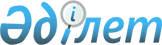 Об организации профессиональной последипломной практики для безработной молодежи в 2012 году
					
			Утративший силу
			
			
		
					Постановление акимата города Темиртау Карагандинской области от 16 февраля 2012 года N 7/3. Зарегистрировано Управлением юстиции города Темиртау Карагандинской области 7 марта 2012 года N 8-3-135. Утратило силу постановлением акимата города Темиртау Карагандинской области от 18 июля 2013 года N 29/1      Сноска. Утратило силу постановлением акимата города Темиртау Карагандинской области от 18.07.2013 N 29/1.

      В соответствии со статьей 31 Закона Республики Казахстан от 23 января 2001 года "О местном государственном управлении и самоуправлении в Республике Казахстан", подпунктом 5-7) статьи 7 Закона Республики Казахстан от 23 января 2001 года "О занятости населения", Правилами организации и финансирования молодежной практики, утвержденными постановлением Правительства Республики Казахстан от 19 июня 2001 года N 836 "О мерах по реализации Закона Республики Казахстан от 23 января 2001 года "О занятости населения", акимат города Темиртау ПОСТАНОВЛЯЕТ:



      1. исключен - постановлением акимата города Темиртау Карагандинской области от 31.05.2012 N 21/3 (вводится в действие по истечении десяти календарных дней после дня его первого официального опубликования).



      2. Уполномоченному органу - государственному учреждению "Отдел занятости и социальных программ города Темиртау" и коммунальному государственному учреждению "Центр занятости города Темиртау" акимата города Темиртау":

      1) организовать работу по проведению молодежной практики для безработной молодежи, окончившей учебные заведения среднего и высшего профессионального образования, зарегистрированной в качестве безработных в отделе занятости, оказать содействие в трудоустройстве и повышении конкурентоспособности на рынке труда;

      2) согласно перечню заключить с работодателями, изъявившими желание предоставить временные рабочие места безработным - выпускникам профессиональных учебных заведений в рамках молодежной практики, договора на организацию и проведение молодежной практики;

      3) финансирование мероприятий по проведению молодежной практики производить за счет средств местного бюджета, предусмотренных по программе 002 "Программа занятости" подпрограмме 102 "Дополнительные меры по социальной защите граждан в сфере занятости населения" и подпрограмме 103 "Расширение программы социальных рабочих мест и молодежной практики за счет целевых текущих трансфертов из республиканского бюджета;

      4) определить оплату труда участников молодежной практики, в пределах средств установленных бюджетом, но не ниже одной минимальной заработной платы, установленной на 2012 год.

      Сноска. Пункт 2 с изменениями, внесенными постановлением акимата города Темиртау Карагандинской области от 31.05.2012 N 21/3 (вводится в действие по истечении десяти календарных дней после дня его первого официального опубликования).



      3. Контроль за исполнением данного постановления возложить на заместителя акима города Жулина Юрия Викторовича.



      4. Настоящее постановление вводится в действие по истечении десяти календарных дней после дня его первого официального опубликования.      Аким города Темиртау                       Н. Султанов

Приложение к постановлению

акимата города Темиртау

от 16 февраля 2012 года N 7/3 

Перечень

предприятий, организаций, учреждений города Темиртау, организующих профессиональную последипломную практику для безработной молодежи
					© 2012. РГП на ПХВ «Институт законодательства и правовой информации Республики Казахстан» Министерства юстиции Республики Казахстан
				N п/пНаименование организацииПрофессия (специальность)Требуемый уровень образованияПланируемое количество местПланируемая продолжительность молодежной практики (месяцев)1Темиртауский городской суд Карагандинской областиюриствысшее462Темиртауский территориальный отдел судебных исполнителей Департамента по исполнению судебных актов Карагандинской областиюриствысшее363Специализированный административный суд города Темиртауюриствысшее364Коммунальное государственное казенное предприятие "Родильный дом города Темиртау"экономист финансист юриствысшее или среднее специальное265Товарищество с ограниченной ответственностью "Бриг Альянс"техник строительсреднее специальное166Государственное учреждение "Аппарат акима поселка Актау"экономист юриствысшее267Государственное учреждение "Аппарат акима города Темиртау"финансист юрист экономист бухгалтервысшее или среднее специальное368Частное учреждение "Ботан"стоматологсреднее специальное369Коммунальное государственное казенное предприятие Поселковая больница поселка Актауфинансиствысшее или среднее специальное1610Общественное объединение "Темиртауский молодежный клуб"экономист, юриствысшее или среднее специальное36Всего:25